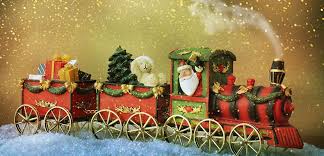 Nyt fra kontoretNovember måned har stået i samtalernes tegn. Der er afholdt skolehjemsamtaler samt hjemmebesøg i de yngste klasser, og nu står december så for døren. En måned med juleklip, juletræsfest og en hyggelig afslutning inden en velfortjent juleferie til alle. I november er Simon og hans kone Janni blevet forældre til en lille dreng. Vi ønsker dem hjerteligt tillykke og håber det bedste for dem fremover. Simon er derfor på barsel de næste par uger.De fleste børn har sikkert også fortalt hjemme, at Sabrina venter barn nr. 2 til juni. Lige nu driller graviteten, og hun er derfor sygemeldt indtil jul. Vi forsøger naturligvis at få dækket hendes timer bedst muligt.Et hjertesuk fra vores naboer.De oplever ofte mørke cyklister uden lys og vest. Til tider i den forkerte side af vejen. Vi påtaler det naturligvis på skolen, men det er vigtigt at I hjemme også taler om, hvor farligt det er.JuleklipPå mandag den 2. december har vi klasselærerdag. Dagen vil blive brugt til at klippe årets nisse samt til at pynte klasseværelserne op. Dagen slutter kl 12.45 for børnene til og med 8 kl. Det betyder, at der ingen valghold eller frivillig musik/krea er på mandag.Det ville være rigtig dejligt, hvis børnene selv medbringer en saks.Teater.Fredag den 6. december skal 7 og 8 klasse i teatret i Nykøbing. Udflugt for 0 – 3 klasse. Den 19. december skal de nævnte klasser på udflugt til molermuseet. De skal medbringe turtaske indeholdende madpakke og drikkedunk.Juleafslutning og juleferie.Fredag den 20. december holder vi juleferie helt frem til den 6.januar. Eleverne møder til normal tid og vi går derefter til julegudstjeneste i Ansgarkirken. Når vi kommer tilbage på skolen, vil der være julehygge med alle eleverne i fællesrummet, men også tid til julehygge i klasserne. Eleverne får julefri kl. 12.30 denne dag. KoncerterLisbeth Frandsen fra Bjergby underviser hver onsdag i kor her på skolen med elever fra Bjergby Friskole samt med elever fra vores 4 og 6 kl. Den 1. december skal de give en lille julekoncert i Flade Kirke og den 5. december skal de medvirke lidt ved en koncert i Nykøbing Kirke med 3 professionelle sangerinder, der har et koncept de kalder ”Amazing Christmas”.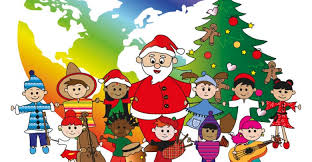 Juletræsfest for Fribørnehuset og friskolenVi holder fast i traditionen og indbyder alle børnefamilier til juletræsfest i Det Ottekantede Forsamlingshus. Det foregår søndag den 15. december kl. 14 – 16. Der vil blive danset om juletræ, leget sanglege, gået Lucia, hyggesnakket ved kaffebordene og så kommer julemanden forhåbentlig forbi med en slikpose til børnene. Tilmelding til kontor@ojf.dk senest tirsdag den 10. december eller ved at aflevere sedlen herunder på skolen.Betaling ved indgangen – voksne 30 kr. og børn 20 kr.Vi kommer ___________ voksne ____________børnNavn____________________________.   Kl________________